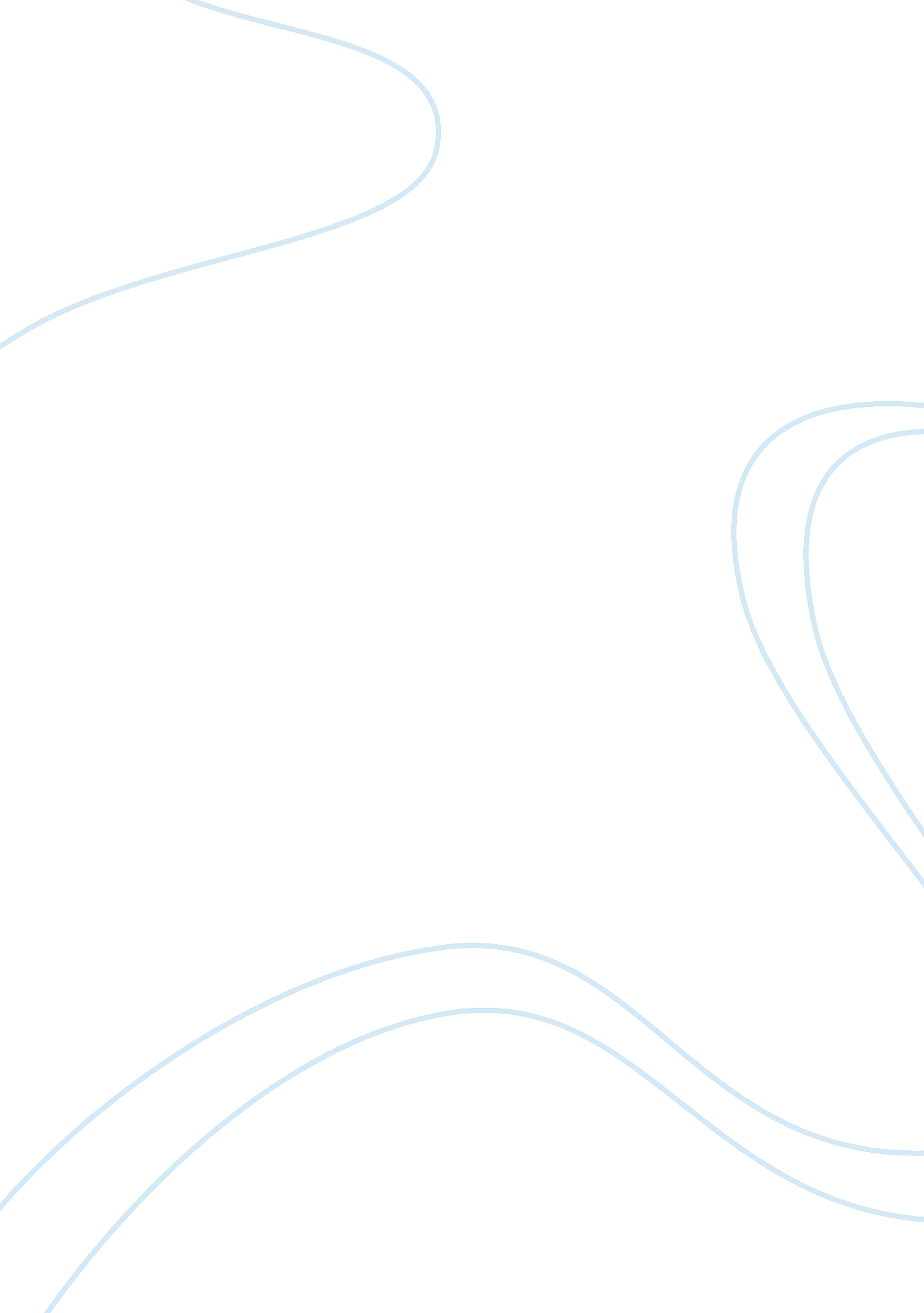 Important and application of data mining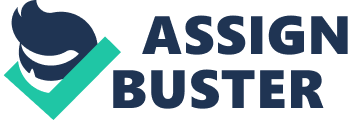 Contents 6. 0 Mentions Important and application of Data Mining Abstraction Today, people in concern country gain a batch of net income as it can be increase twelvemonth by twelvemonth through consistent attack should be apply consequently. Therefore, executing informations excavation procedure can take to use in aid to do determination doing procedure within the organisation. This paper elaborate in item the degree of importance and besides the application the application of informations mining which can be adopt for assorted Fieldss depends on the aim, mission, ends and intent of carry oning the survey within the organisation. there are three chief countries take as a illustration which are hotel, library and hotel to detect on how informations excavation works to these chief field. Keywords: Data Mining, KDD Process, Decision Trees, Ant Colony Clustering Algorithm ; Association Rules, Neural Network, Rough Set, 1. 0 Introduction As we know, organisation which conducts concern dealing is keeps massive of papers or informations in a specific database for farther retrieval. The informations are combine from are a few sections that carried out different undertaking and each of their map parallel with the mission and vision of organisation. Harmonizing ( Imberman, 2001 ) the figure of Fieldss in big databases can near magnitudes of 102 to 103. Therefore, it is necessary to do proper determination devising or strategic planning utilizing the bing informations where these dramas of import function in order to guarantee any action that are taken topographic point does non given an impact particularly bring loss to the organisation. Other than that, informations became disused when it keeps on altering and easy out dated as the user demand switching depends on factors such as tendencies, money, demands and so forth. One manner to analyse informations is utilizing of informations excavation technique which enable to help organisation by emphasize several stairss to bring forth the valuable end product in short period of clip comparison with the traditional method which may involves more than one methodological analysiss and it derive to longer of clip to carry through the probe towards a part of informations. Therefore, in the concern country an action should be done rapidly in order to vie with other rivals and to better public presentation both in giving service and bring forth a high quality merchandise. Furthermore, process reading of the consequence involves group of people to shoot some of the creativeness and synthesis which can take to the solutions on the job or undertakings. Obviously, informations mining a batch aid in assorted Fieldss with different intents and depend on the aims that want to accomplish. The remainder of this paper is organized as follows. Section 2 Tells about definition of informations excavation. Section 3 determines the importance of informations excavation. Section 4 explains the application of informations excavation in assorted Fieldss. Section 5 draws the decisions. 2. 0 Definition of Data Mining There are abroad definitions listed by a few research worker and academician harmonizing to their position and sentiment based on the survey they have done. Furthermore, these will assist to understand or giving an thought before discusses more in deepness towards informations excavation technique. Basically, the chief intent usage of informations excavation is to pull strings immense sum of informations either being or shop in the databases by determine suited variables which is contribute to the quality of anticipation that will be use to work out job. Define by Gargano & A ; Raggad, 1999. “ Data excavation hunts for concealed relationships, forms, correlativities, and mutualities in big databases that traditional information assemblage methods ( e. g. study creative activity, pie and saloon graph coevals, user querying, determination support systems ( DSSs ) , etc. ) might overlook ” . Besides that, another writer besides agreed with sentiment toward the informations excavation definition which is to seek hidden form, orientation and besides tendency. Through ( Palace, 1996 ) added to the old is: “ Data excavation is the procedure of happening correlativities or forms among tonss of Fieldss in big relational databases ” . Furthermore, informations excavation besides define as procedure to squash of cognition or information utilizing appropriate model or theoretical account to analyse until bring forth an end product that aid in fulfill the aim of the survey. From Imberman, 2001: “ As cognition extraction, information find, information harvest home, explorative information analysis, informations archaeology, informations form processing, and functional dependence analysis ” . The statement above agreed and adds that the model or theoretical account that adopt decidedly to expose the existent circumstance. Define by Ma, Chou & A ; Yen, 2000: “ Data excavation is the procedure of using unreal intelligence techniques ( such as advanced mold and regulation initiation ) to a big information set in order to find forms in the information ” . In the other manus, information excavation is taken a few stairss during analysis and this measure is depending on the methodological analysis that is chosen. Each of the methodological analysis is non much differ from other methodological analysis. Through Forcht & A ; Cochran, 1999: “ Data excavation is an synergistic procedure that involves piecing the information into a format conducive to analysis. Once the informations are configured, they must be cleaned by look intoing for obvious mistakes or defects ( such as an point that is an utmost outlier ) and merely taking them ” . 3. 0 Important of Data Mining As discusses above, it can be seen that information excavation will be good a batch of party and multiple scope of degree in the organisation as the theoretical account or model that is apply can cut down clip and cost. Then, the consequences allow the responsible cognition worker to transform into the strategic value of information efficaciously by critically analyse the consequence. The procedure should be done carefully to avoid the utile variables or algorithm being removes or non be included in the extraction of dependable informations. Data excavation techniques will assist in select a part of informations utilizing appropriate tools to filtrate outliers and anomalousnesss within the set of informations. Harmonizing to Gargano & A ; Raggad, 1999, there are a few others of import of informations mining consist of: A· To ease the explication of antecedently hidden information includes the capablenesss to detect regulations, classify, divider, associate and optimize. Harmonizing to ( Goebel & A ; Gruenwald, 1999 ) in order to seek the form of informations, a few methodological analysiss are usage in clarify the vagueness every bit good as to placing the relation among one variables and other variables within the databases whereas the result will steer in doing determination or to calculate the impact when the action were take into consideration. The chosen of methodological analysiss should be determined in a proper manner suit with the regulations and status towards the information which is to be analyzed. The methodological analysiss include: Statistical Methods: focused chiefly on proving of preconceived hypotheses and on suiting theoretical accounts to informations. Case-Based Reasoning ( CBR ) : engineering that tries to work out a given job by doing direct usage of past experiences and solutions. Nervous Networks: formed from big Numberss of fake nerve cells, connected to each other in a mode similar to encephalon nerve cells which enables the web to “ larn ” . Decision Trees: each non-terminal node represents a trial or determination on the considered informations point and can besides be interpreted as a particular signifier of a regulation set, characterized by their hierarchal organisation of regulations. Rule Initiation: Rules province a statistical correlativity between the happenings of certain properties in a information point, or between certain informations points in a information set. Bayesian Belief Networks: graphical representations of chance distributions derived from accompaniment counts in the set of informations points. Familial algorithms / Evolutionary Programming: formulate hypotheses about dependences between variables, in the signifier of association regulations or some other internal formalism. Fuzzy Sets: represent a powerful attack to cover non merely with uncomplete, noisy or imprecise informations, but may besides be helpful in developing unsure theoretical accounts of the informations that provide smarter and smoother public presentation than traditional systems. Rough Sets: unsmooth sets are a mathematical construct covering with uncertainness in informations and used as a stand-alone solution or combined with other methods such as regulation initiation, categorization, or constellating methods A· The ability to seamlessly automatize and implant some of mundane, insistent, boring determination stairss non necessitating uninterrupted human intercession. Several stairss are taken in procedures or analyzes on selected information where the procedure involves of filtering, transforming, proving, patterning, visual image and documented the consequence or shop consequently in the databases or informations warehouse. Each of the stairss maps otherwise and has duty in carries out the procedure with the intent to easier and bring forth the high quality of premise by automate generate towards specific conditions. For illustration, informations warehouse besides keep old analysis and this allow extinguishing the redundant end product at certain stairss. Through Ma, Chou & A ; Yen, 2000, they stress the features of informations mining define how it assist to make the terminal procedure of analysing. It comprises: Data form finding: Data-access linguistic communications or data-manipulation linguistic communications ( DMLs ) identify the particular informations that users want to draw into the plan for processing or show. It besides enables users to input query specifications. Therefore, users merely select the coveted information from the bill of fare, and the system builds the SQL bid automatically. Formating capableness: It generates natural informations formats, tabular, spreadsheet signifier, multidimensional-display and visual image. Contented analysis capableness: Data excavation besides has a strong content analysis capableness that enables the user to treat the specifications written by the end-users. Synthesis capableness: Data excavation allows informations synthesis to be seasonably executed. A· Simultaneously cut downing cost and possible mistake encountered in the determination devising procedure. Basically, informations excavation can minimise the mistake of prediction by following the stairss of selected methodological analysis in good mode to avoid detaining in doing determination where this state of affairs will giving large impact for the concern country. Therefore, it must be careful in managing the information throughout the stairss involves whereby the strategic program should take into consideration includes of the aims to done the analysis, the sum of informations, the variables, the relationship between variables, trial adopted, and so forth. Furthermore, if there is demand to discourse with the professional towards the survey conducted and it should be included in the planning portion. In the context of organisation, normally a unit or group of people are given responsible to carries this responsibility to detect the concealed form for another section. Hence, the continuously meeting should be done between the professional and research workers to guarantee the terminal consequence fulfill their demand every bit good as to better the public presentation of worker, section and organisation. In term of cut downing a cost, comparison to the traditional research which take clip in geting the information from respondents and it depend on the methodological analysiss that are use and the figure of trying. If the questionnaire method, it can be done rapidly and less clip devouring but if the interviewing method is adopted, it certainly take clip and research worker have to run into the respondent more than one clip, if there is an ambiguity or the replies non run into with the demand. For certain survey, the sampling are involves from the different location which require the research worker to go in order to derive the echt sentiment from them and this will be a batch involves of adjustment, nutrient, flight ticket and so forth. For information excavation, it uses the being of informations ( for illustration, informations of client dealing, informations of pupil enrollment, informations of patient undergo the operation procedure and so on ) that keep in informations warehouse which largely cut down cost in facet of geting informations. Other than that, researcher take first action by hunt for the survey in the informations warehouse when the aim being determine at the beginning of survey because old survey are shop in the information warehouse. If it is found tally, a few measure will be skip or easy decided towards the informations and it prove that informations excavation can cut down the cost every bit good as clip. Mention to Gargano & A ; Raggad, 1999, informations excavation besides derive long term benefit which the cost incurred due to the development, execution, and care of such systems by a broad border. 4. 0 The application of Data Mining Presents, informations excavation is widely use particularly to those organisation that focuses on consumer orientation. For illustration, retail, fiscal, communicating, and selling organisations ( Palace, 1996 ) . Besides it, healthcare country besides gain benefit by using the information excavation into the day-to-day operations. These assorted of field shows each of the organisation carries different dealing where all of inside informations maintain in the databases which enables to execute analysis for multiple purpose likes to increase gross, addition more client, better client satisfaction and others. Furthermore, once more through ( Palace, 1996 ) the being informations allow to find relationships among internal factor consists monetary value, merchandise placement or staff accomplishments and external factor consists economic indexs, competition and client demographic. Therefore, there three illustrations of informations excavation ‘ s application in different countries which are hotel sector, library range and besides infirmary with the ends to cut down or extinguish the failing by reference it utilizing the consequence that is interpret in good mode to help in doing determination for the best solutions. The illustrations are as follows: A· A information excavation attack to developing the profiles of hotel clients. A survey behavior by Min, Min & A ; Ahmed Emam, 2002 with the aim to aim some of the valued clients for particular intervention based on their awaited hereafter profitableness to the hotel. There are a few inquiries sing to the client profiling: Which clients are likely to return to the same hotel as repetition invitees? Which clients are at greatest hazard of deserting to other viing hotels? Which service properties are more of import to which clients? How to section the client population into profitable or unprofitable clients? Which section of the clients ‘ best fits the current service capacities of the hotels? The research workers adopt determination trees for analysing the information from the abroad method of informations mining methodological analysis because the ability to bring forth appropriate regulations utilizing visual image and simpleness. There are three stairss holding to follows in this procedure and it includes: Data aggregation: the procedure of select informations that suit with aim from the old study. Furthermore, take the unwanted information from databases by filtrating out the excel file. Datas data format: the procedure of converted all informations in the spreadsheet to Statistical Packages for Social Sciences ( SPSS ) for the intent of categorization truth. Rules initiation: the procedure of choice of algorithms to constructing determination trees which is C5. 0 to bring forth sets of regulations that bring of import hints in order for hotel director to take farther action. As the consequence, the research worker found that “ if-then ” regulations as a utile in explicating a client keeping scheme with a prognostic ranging from 80. 9 per cent to 93. 7 per cent whereas a prognostic truth reflect to the regulations conditions that affect by times ( per centum ) . A· Using informations excavation engineering to supply a recommendation service in the digital library. A survey conducted by Chen & A ; Chen, 2006 with the intent to supply recommendation system architecture to advance digital library service in electronic libraries. There are abroad of digital publication format likes sound, picture, image, etc. therefore, it lead troubles in analysing or specifying the keyword and content in order to derive information from the user to better the service in the digital libraries. In the methodological analysis subdivision, there are two informations excavation theoretical accounts selected which consist O Ant Colony Clustering Algorithm ; This theoretical account is capable to happen the shortest way or cut down clip to happen the best end product tantrum with the job that being in the organisations. Each of the stairss has different map to enable they excessively see the relation among the variables It takes a few stairss which are: Measure 0: parametric quantities and initialise pheromone trails. Measure 1: Each ant constructs its solution Measure 2: Calculate the tonss of all solutions Measure 3: Update the pheromone trails. Measure 4: If the best solution has non been changed after some predefined loops, terminate the algorithm ; otherwise go to step 2. o Association regulations to detect the concealed form. This theoretical account enables to happen co-purchase points and aid in exposed relationship algorithms in signifier of association regulations. There are two chief stairss as follows: Measure 1: Find all big point sets Measure 2 ; utilize the big points set generated in the first measure to bring forth all the effectual association regulations. As the consequences, these two theoretical accounts encounter more than one solutions and enable to derive a batch of recommendation that can be manipulate into assorted job that exists in carry oning digital libraries every bit good as to advance the use in multiple degree of user utilizing the appropriate mechanism and supplying suited services. A· Using KDD procedure to calculate the continuance of surgery. A survey conducted by Combas, Meskens & A ; Vandamme, 2007 with the purpose is to place categories of surgery likely to take different lengths of clip harmonizing to the patient ‘ s profile every bit good as to let the usage of the operating theater to be better scheduled. There are many issues originate in this field that lead to the survey. For illustration, an endoscopy unit usage of endoscopy tubing ( shared resources ) during the surgery. However their handiness is limited because it takes 30-45min to clean and sterilise each one. The programming of endoscopies ( and all other runing theater processs ) must evidently take into history the handiness of these different resources. The research workers adopt Knowledge Discovery in Databases ( KDD ) procedure to analyse this monolithic information from the databases. The measure as follows: Measure 1: informations readying which the selected information must be fulfill of demand includes secondary diagnosings, “ Previous active history ” and system affected. Measure 2: information cleansing where filter informations by refering surgical processs that had been performed at least 40 times ( at least 20 times for combinations affecting both surgery and specific sawboness ) . Measure 3: information excavation which to make up one’s mind appropriate method to prove on the part of informations which it involves unsmooth set and nervous web. Measure 4: proof by comparing consist procedure of reading by comparing the consequence from two methods that perform informations analysis in order to detect the rate of good categorization. Then, research worker added up another three stairss in order to suit with the aim that is proposed and to bring forth the best results to calculate the continuances of surgery. It consists of: o Step 5: Measuring the impact of foretelling the continuance of surgery on be aftering which in this measure the continuance of surgery supplied by the anticipation theoretical accounts ( empirical Torahs, rule-based Torahs, etc. ) based on information stored in the database is used to feed a series of algorithms and heuristics for planning intents o Step 6: Simulation involves the present clip will let to imitate the activity of the different theater suites in footings of the operating sequence determined by be aftering methods on the two scenarios which are runing informations and patient ‘ s profile o Step 7: proof & A ; choice of the best theoretical account where the consequences supplied by the simulation theoretical account should enable to measure the quality of scheduling on the footing of a series of public presentation indexs likes the length of clip for which the operating theaters are non in usage, the figure of possible extra hours, and mistakes in foretelling the continuance of surgery. As the consequences, research workers are non peculiarly satisfactory. The chief job seems to be the pick of variable grouping, which might perchance hold an consequence on anticipation quality. 5. 0 Decision As a decision, informations excavation can be consider as an effectual and efficient manner to detect or to transform the unseeable to seeable informations that retrieve from databases which have capablenesss to hive away immense sum of informations by utilizing the right tools in aid or enable to analyse, synthesis and pull strings the content of informations for assorted intents and frequently depend on the chief concerns that carries out to specify the mark. From the treatment above, it can be seen that there are a batch of advantages when perform informations excavation particularly in the concern country which allow the organisation to foretell the tendencies, client demand, the relationship and so forth as early readying can be identify in order to seek another or a few others manner to guarantee that organisation can still run their day-to-day operation after determine that organisation non agree towards the consequence have been addition. In order to bring forth the terminal consequence that fulfilling the organisation and minimise the mistake as it successfully implement the information in order to execute concern dealing. The cardinal variables should be assign in good manner meet or suited with the aim that propose in carry oning the survey because it have to reiterate the processs when found the mistakes as the determination devising procedure could non been done harmonizing to the timeline. 6. 0 Mentions Chen, Chia-Chen & A ; Chen, An-Pin. ( 2006 ) . Using informations mining engineering to supply a recommendation service in the digital library. The Electronic Library. 25 ( 6 ) : 711-734. Combas, C. , Meskens, N & A ; Vandamme, J. P. ( 2007 ) . Using a KDD procedure to calculate the continuance of surgery. International Journal of Production Economics. 112: 279-293. Forcht. , Karen A. & A ; Cochran, Kevin. ( 1999 ) . Using informations excavation and datawarehousing techniques. Industrial Management & A ; Data Systems. 99 ( 5 ) , 189-196. Gargano. , Michael L. & A ; Raggad, Bel G. ( 1999 ) . Data excavation – a powerful information making tool. OCLC Systems & A ; Services. 15 ( 2 ) , 81-90. Goebel, Michael & A ; Gruenwald, Le. ( 1999 ) . A study of informations excavation and cognition find package tools. ACM SIGKDD Explorations Newsletter. 1: 20 – 33. Imberman, Susan P. ( 2001 ) Effective Use of the KDD Process and Data Mining for Computer Performance Professionals. in International Computer Measurement Group Conference. Anaheim: USA, 611-620. Ma, Catherine, Chou, David C. & A ; . Yen, David C. ( 2000 ) . Data repositing, engineering appraisal and direction. Industrial Management & A ; Data Systems. 100 ( 3 ) , 125-135. Min, Hokey. , Min, Hyesung & A ; Ahmed Emam. ( 2002 ) . A information excavation attack to developing the profiles of hotel clients. International Journal of Contemporary Hospitality Management. 14 ( 6 ) : 274-285. Palace, Bill. ( 1996, Jumping ) . Data Mining: What is Data Mining? retrieved March 2, 2010, from: hypertext transfer protocol: //www. anderson. ucla. edu/faculty/jason. frand/teacher/technologies/palace/datamining. htm 